English		EiM 9H – Units 4-5	Biography presentation– Personal notes  –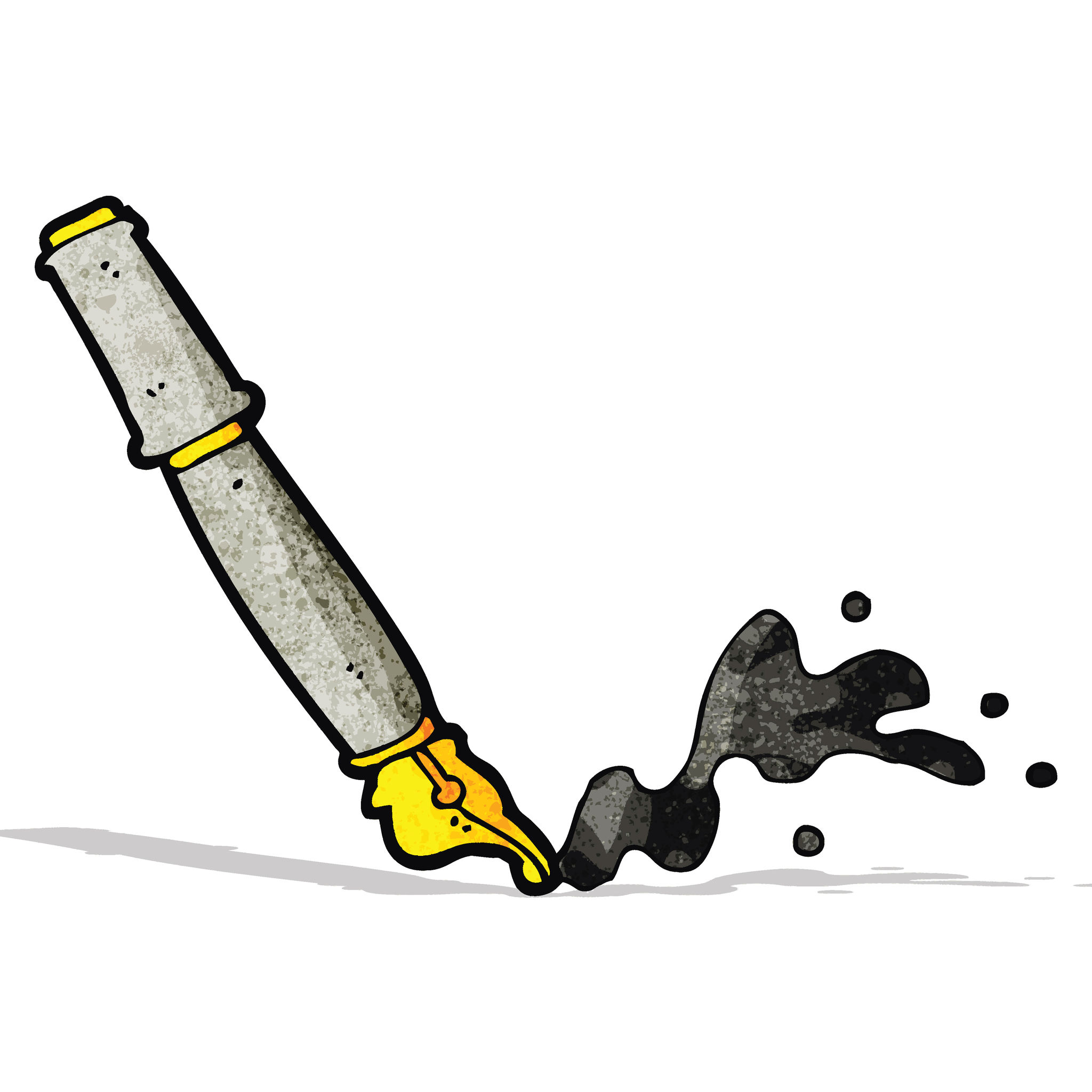 You are going to speak about a famous person (dead or alive) to the class.First, search for information on the internet and make notes.Then, use your notes during your oral presentation. No reading!Your presentation must include these elements:Name JobBirth information (when, where, family...)Early life  (school, hobbies, early, career, important events...)Family life (married or not, children...)Most important events and worksDeath information – optional (when, where...)Conclusion (your opinion about the person).......................................................................................................................................................................................................................................................................................................................................................................................................................................................................................................................................................................................................................................................................................................................................................................................................................................................................................................................................................................................................................................................................................................................................................................................................................................................................................................................................................................................................................................................................................................................................................................................................................................................................................................................................................................................................................................................................................................................................................................................................................................................................................................................................................................................................................................................................................................................................................................................................................................................................................................................................................................................................................................................................................................................................................................................................................................................................................................................................................................................................................................................................................................................................................................................................................................................................................................................................................................................................................................................................................................................................................................................................................................................................................................................................................................................................................................................................................................................................................................................................................................................................................................................................................................................................................................................................................................................................................................................................................................................................................................................................................................................................................................................................................................................................................................................................................................................................................................................................................................................................................................................................................................................................................................................................................................................................................................................................................................................................................................................................................................................................................................................................................................................................................................................................................................................................................................................................................................................................................................................................................................................................................................................................................................................................................................................................................................................................................................................................................................................................................................................................................................................................................................................................Here is a list of websites you can use to search for information.http://www.ducksters.com/biography/Lots of biographies.Longer texts, but clearly structured.https://www.pitara.com/category/non-fiction-for-kids/biographies-for-kids/Lots of biographies.Longer texts, but clearly structured.https://www.biography.com/peopleLots of biographies.Longer and more difficult texts.https://en.wikipedia.org/wikiLots of biographies.Longer and more difficult text.Useful links.Biography presentation– Example  –Here is an example of notes about a famous person.You can use it as a model.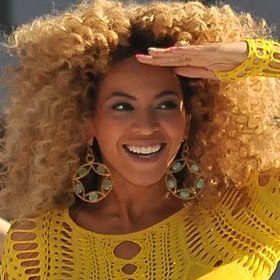 Name: Beyoncé (Giselle Knowles-Carter)Job: American singer, songwriter, dancer and actressBirth information:Born in Houston, Texas, September 4, 1981Father: Mathew Knowles, manager and businessmanMother: Tina Knowles, businesswoman and fashion designerYounger sister: Solange Knowles, singer, songwriter, model and actressEarly life:As a child: various singing and dancing competitionsLate 1990s – 2006: lead singer of girl-group R&B Destiny’s Child Examples of famous songs: Say my name, Survivor, Independent WomenFather: manager of the groupSister: backup dancerFirst solo albums:2003: first solo album, Dangerously in Love2006: second solo album, B’Day2008: third solo album, I Am... Sasha Fierce – named after Beyoncé’s on-stage alter egoFirst films: 2002: Austin Powers in Goldmember – spy action comedy film2006: The Pink Panther – a comedy film2006: Dreamgirls – romantic musical and drama film, about a girl-group called the Dreams2008: Cadillac Records – biographical musical drama film, Beyoncé acts as Etta James, famous singer in the 1950sFamily life:2008: married: Jay-Z, rapper and businessman3 children: one daughter and twins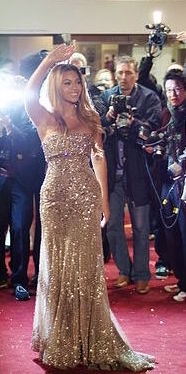 Most important events and works2010: six Grammy Awards in one night! (awards for achievements in music industry)Other albums: 2011: 4 – mellower music, funk, pop and soul2013: Beyoncé – darker themes2016: Lemonade – best-selling album in 2016Awards:22 Grammy Awards (altogether)24 MTV Video Music Awards, most awarded artist2015-2017:  considered as the most powerful female in entertainment Conclusion (for example)very famousvarious music genresdifferent types of jobsstill very active